Name: ____________________________________The Language of ScienceThe main reason students find it difficult to understand science is because of all the hard to write, spell and read words. Actually, scientific vocabulary is a hodge podge of little words that are linked together to have different meanings. If you learn the meanings of the little words, you'll find scientific vocabulary much easier to understand. Use this list to guess the meaning of each of the terms.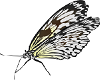 WordMeaningMeaninghemobloodbloodhyperaboveabovehypobelowbelowintrawithin, insidewithin, insideitisdisease, inflammationdisease, inflammationlateralsidesidelogystudy ofstudy oflysbreak downbreak downmetermeasurementmeasurementmesomiddlemiddlemonoone, singleone, singlemorphformformmicrosmallsmallmacrolargelargemultimanymanypodfootfootphageto eatto eatphobiadislike, feardislike, fearphilialikelikeplasmformformprotofirstfirstphotolightlightpolymanymanysclerahardenhardensynthesisto maketo makesublesser, belowlesser, belowtropheat, consumeeat, consumethermheatheatvoreswallow, devourswallow, devourzoo, zoaanimalanimalWordWordMeaninga or ana or annot, without, lackingautoautoselfaeroaeroairendoendoinner, insideenteroenterointestineaeroaeroneeding oxygen or airantiantiagainstamphiamphiboth, doublyaquaaquawaterarthroarthrojointautoautoselfbibitwo, twice, doublebiobiolife, livingcarnecarnefleshcephalcephalheadchlorochlorogreenchromochromocolorcidecidekiller, kill, killingcytocytocelldermdermskindiditwo, doubleecto (exo)ecto (exo)outer, externalendoendointernalepiepiabovegastrogastrostomachgenesisgenesisorigin, beginningherbaherbaplantsheteroheterodifferenthomohomoalike, similarhydrohydrowater